CAMERON PARK COMMUNITY SERVICES DISTRICT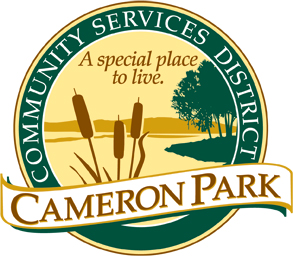 2502 Country Club DriveCameron Park, CA 95682(530) 677-2231 Phone(530) 677-2201 Faxwww.cameronpark.orgCONFORMED AGENDARegular Board of Directors Meetings are heldThird Wednesday of the MonthREGULAR BOARD MEETINGWednesday, May 19, 2021	6:30 p.m.TELECONFERENCE ZOOM MEETINGhttps://us02web.zoom.us/j/89297521190Meeting ID: 892 9752 1190(Teleconference/Electronic Meeting Protocols are attached)Board MembersConformed Agenda Prepared by:			Conformed Agenda Approved by:___________________________________		___________________________________Jill Ritzman						Director Eric Aiston, PresidentBoard Secretary						Board of DirectorsEric AistonFelicity CarlsonSidney Bazett Monique ScobeyEllie WootenPresidentVice PresidentBoard MemberBoard MemberBoard MemberCALL TO ORDER 6:31PMRoll Call - EA/FC/SB/MS/EWPledge of AllegiancePublic testimony will be received on each agenda item as it is called. Principal party on each side of an issue is allocated 10 minutes to speak, individual comments are limited to 3 minutes except with the consent of the Board; individuals shall be allowed to speak on an item only once. Members of the audience are asked to volunteer their name before addressing the Board. The Board reserves the right to waive said rules by a majority vote.ADOPTION OF THE AGENDA The Board will make any necessary additions, deletions, or corrections to the Agenda and motion to adopt the Agenda.Adopt the Agenda Motion to adopt the Agenda. MS/SB – Motion PassedAyes –EA, FC, SB, MS, EWNoes – NoneAbsent – None			Abstain – NoneRECOGNITIONS AND PRESENTATIONSBoard of Directors expresses appreciation to members of the community, District staff, or the Board for extra efforts as volunteers, committee members or community-minded citizens.	OPEN FORUM FOR NON-AGENDA ITEMSMembers of the public may speak on any item not on the agenda that falls within the jurisdiction of the Board of Directors.APPROVAL OF CONSENT AGENDAThe following Consent Agenda items are considered routine and will be acted upon by the Board without discussion with one vote. Any item may be removed from the Consent Agenda by a Board member or a member of the audience and placed under General Business #9 to be discussed and acted upon individually.Conformed Agenda – Board of Directors Meeting April 21, 2021RECEIVE AND FILE General Manager’s Report APPROVE Resolution 2021-11 to Approve the First Amendment to the Attorney Services Agreement Between the Cameron Park Community Services District and Epperson Law GroupAPPROVE Resolution 2021-12 to Acknowledge the Value of Collaboration with Bureau of Land Management to Enhance Cameron Park’s Resiliency To WildfireAPPROVE Resolution 2021-14 to Approve the Agreement Between the Cameron Park Community Services District and Municipal Resource Group LLP (MRG) for Executive Search ServicesMotion to adopt the Consent Agenda with a correction to the Conformed Agenda, Item #11, 3rd Motion, FC Abstained (was not Absent); and pulling Item 8 for discussion.MS/EW – Motion PassedAyes –EA, FC, SB, MS, EWNoes – NoneAbsent – None			Abstain – NoneGENERAL BUSINESS  For purposes of the Brown Act §54954.2 (a), items below provide a brief description of each item of business to be transacted or discussed. Recommendations of the staff, as shown, do not prevent the Board from taking other action.Items removed from the Consent Agenda for discussion Item #8. Motion to adopt the Resolution 2021-14 Approve the Agreement Between the                Cameron Park Community Services District and Municipal Resource Group.                   FC/SB – Motion Passed                  Ayes –EA, FC, SB, MS, EW                  Noes – None                  Absent – None	    Abstain – NonePUBLIC HEARING – APPROVE Resolution 2021-13 Establishing Rates for the Collection of Solid Waste Within the Cameron Park Community Services DistrictMotion to approve Resolution 2021-13 Establishing Rates for the Collection of Solid Waste within Cameron Park CSD. FC/EW – Motion PassedAyes –EA, FC, SB, MS, EWNoes – NoneAbsent – None			Abstain – NoneREVIEW, DISCUSS AND APPROVE 2021-2026 Strategic Plan for Cameron Park Community Services DistrictMotion to approve the Strategic Plan with edits to Section D - Vision, Sense of Community and Govern Effectively; Section E.3 - Create Community items f and g; and Section E.4 – Good Governance.  GM to work with EA and FC regarding language.  MS/SB – Motion Passed   Ayes –EA, FC, SB, MS, EWNoes – NoneAbsent – None			Abstain – NoneGENERAL BUSINESS  For purposes of the Brown Act §54954.2 (a), items below provide a brief description of each item of business to be transacted or discussed. Recommendations of the staff, as shown, do not prevent the Board from taking other action.Items removed from the Consent Agenda for discussion Item #8. Motion to adopt the Resolution 2021-14 Approve the Agreement Between the                Cameron Park Community Services District and Municipal Resource Group.                   FC/SB – Motion Passed                  Ayes –EA, FC, SB, MS, EW                  Noes – None                  Absent – None	    Abstain – NonePUBLIC HEARING – APPROVE Resolution 2021-13 Establishing Rates for the Collection of Solid Waste Within the Cameron Park Community Services DistrictMotion to approve Resolution 2021-13 Establishing Rates for the Collection of Solid Waste within Cameron Park CSD. FC/EW – Motion PassedAyes –EA, FC, SB, MS, EWNoes – NoneAbsent – None			Abstain – NoneREVIEW, DISCUSS AND APPROVE 2021-2026 Strategic Plan for Cameron Park Community Services DistrictMotion to approve the Strategic Plan with edits to Section D - Vision, Sense of Community and Govern Effectively; Section E.3 - Create Community items f and g; and Section E.4 – Good Governance.  GM to work with EA and FC regarding language.  MS/SB – Motion Passed   Ayes –EA, FC, SB, MS, EWNoes – NoneAbsent – None			Abstain – NoneBOARD INFORMATION ITEMSAt this time, the Board and staff are provided the opportunity to speak on various issues. Direction by the President may be given; however, no action may be taken unless the Board agrees to include the matter on a subsequent agenda.  Committee Chair Report-OutsBudget & Administration		Covenants, Conditions & Restrictions (CC&R)		Fire & Emergency ServicesParks & RecreationAppointment of Ad Hoc Committee for General Manager Recruitment (President Aiston)President EW appointed EW and FC to a General Manager Recruitment Ad Hoc Committee, who will provide routine report-outs at Board meetings.  General Matters to/from Board Members and StaffUpcoming Trainings & Community MeetingsSolar Project Update (oral, J. Ritzman)JR – day camp is full with waiting list, EDC Board of Supervisors joined CSDA’s Coalition to have the State allocation COVID relief funds directly to special districts, staff is attending Crisis Communication workshop, Chamber is having two upcoming mixers; Districts eligible for County grant funds for EV charging stations associated with Solar project.  SM – Architecture is working on plans for Station 88; Training Tower framework is being constructed; Chief Gaines transferring out of Cameron Park Fire Dept. MS – attended EDSWAC meeting at the MRF, viewed plans for improvement project, updating Solid Waste Management Plan, Greg Stanton is retiring; attended an HOA Fire meeting in Santa Rosa who is a Firewise Community. FC – Complimentary to Ashton’s help with day camp registration; SB – meeting on Friday with FC and M. Grassle to discuss tennis and pickleball; working with his real estate group and M. Grassle on a volunteer project at Paul J. Ryan Park in June.  EA – How did senior drive through go?  JR reported about 40 cars and 6 organizations, event was well received; enjoyed fire engine dedication and talking with staff about engine’s amenities.  BOARD INFORMATION ITEMSAt this time, the Board and staff are provided the opportunity to speak on various issues. Direction by the President may be given; however, no action may be taken unless the Board agrees to include the matter on a subsequent agenda.  Committee Chair Report-OutsBudget & Administration		Covenants, Conditions & Restrictions (CC&R)		Fire & Emergency ServicesParks & RecreationAppointment of Ad Hoc Committee for General Manager Recruitment (President Aiston)President EW appointed EW and FC to a General Manager Recruitment Ad Hoc Committee, who will provide routine report-outs at Board meetings.  General Matters to/from Board Members and StaffUpcoming Trainings & Community MeetingsSolar Project Update (oral, J. Ritzman)JR – day camp is full with waiting list, EDC Board of Supervisors joined CSDA’s Coalition to have the State allocation COVID relief funds directly to special districts, staff is attending Crisis Communication workshop, Chamber is having two upcoming mixers; Districts eligible for County grant funds for EV charging stations associated with Solar project.  SM – Architecture is working on plans for Station 88; Training Tower framework is being constructed; Chief Gaines transferring out of Cameron Park Fire Dept. MS – attended EDSWAC meeting at the MRF, viewed plans for improvement project, updating Solid Waste Management Plan, Greg Stanton is retiring; attended an HOA Fire meeting in Santa Rosa who is a Firewise Community. FC – Complimentary to Ashton’s help with day camp registration; SB – meeting on Friday with FC and M. Grassle to discuss tennis and pickleball; working with his real estate group and M. Grassle on a volunteer project at Paul J. Ryan Park in June.  EA – How did senior drive through go?  JR reported about 40 cars and 6 organizations, event was well received; enjoyed fire engine dedication and talking with staff about engine’s amenities.  PUBLIC COMMENTAt this time, members of the public may speak on any closed session agenda item. Closed sessions may be called as necessary for personnel, litigation, and labor relations or to meet the negotiator prior to the purchase, sale, exchange, or lease of real property. Members of the public may address the Board prior to closing the meeting.  PUBLIC COMMENTAt this time, members of the public may speak on any closed session agenda item. Closed sessions may be called as necessary for personnel, litigation, and labor relations or to meet the negotiator prior to the purchase, sale, exchange, or lease of real property. Members of the public may address the Board prior to closing the meeting.  CONVENE TO CLOSED SESSIONThe Board will recess to closed session to discuss the following item(s):Conference with Legal Counsel - Existing Litigationpursuant to Government Code section 54956.9Cameron Park CSD v. Prowest PCM, Inc., El Dorado Superior Court Case No. PC20180258Board conferenced with legal counsel pursuant to Government Code section 54956.9, Cameron Park CSD v. Prowest PCM, Inc., El Dorado Superior Court Case No. PC20180258 and provided direction to staff. CONVENE TO CLOSED SESSIONThe Board will recess to closed session to discuss the following item(s):Conference with Legal Counsel - Existing Litigationpursuant to Government Code section 54956.9Cameron Park CSD v. Prowest PCM, Inc., El Dorado Superior Court Case No. PC20180258Board conferenced with legal counsel pursuant to Government Code section 54956.9, Cameron Park CSD v. Prowest PCM, Inc., El Dorado Superior Court Case No. PC20180258 and provided direction to staff. RECONVENE TO OPEN SESSION AND REPORT OUT OF CLOSED SESSIONPursuant to Government Code §54957.1, the legislative body of any local agency shall publicly report any action taken in closed session and the vote or abstention of every member present thereon.  RECONVENE TO OPEN SESSION AND REPORT OUT OF CLOSED SESSIONPursuant to Government Code §54957.1, the legislative body of any local agency shall publicly report any action taken in closed session and the vote or abstention of every member present thereon.  ADJOURNMENT 9:26PMADJOURNMENT 9:26PMPlease contact the District office at (530) 677-2231 or admin@cameronpark.org if you require public documents in alternate formats or accommodation during public meetings. For the public’s information, we are taking email requests at admin@cameronpark.org for future notification of Cameron Park Community Services District meetings.Please contact the District office at (530) 677-2231 or admin@cameronpark.org if you require public documents in alternate formats or accommodation during public meetings. For the public’s information, we are taking email requests at admin@cameronpark.org for future notification of Cameron Park Community Services District meetings.